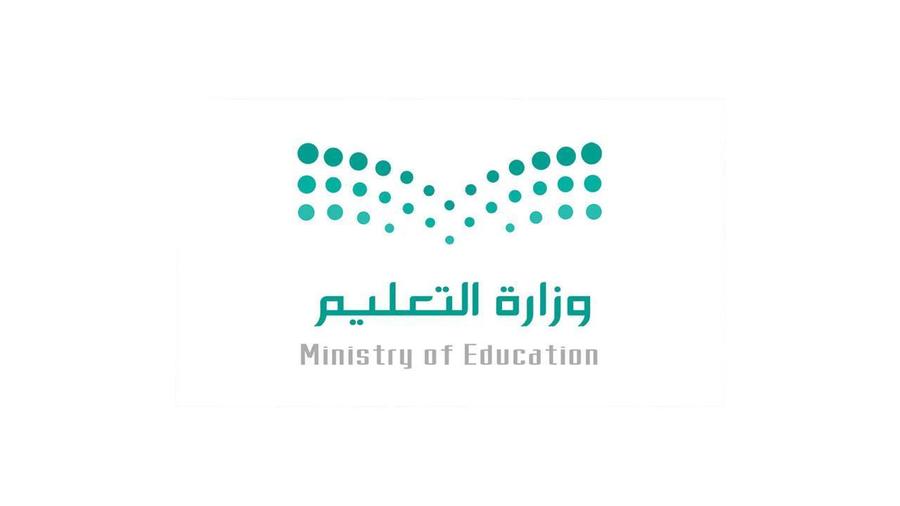       اختبار مادة الدراسات الاجتماعية للفصل الدراسي الثالث 1444هـ  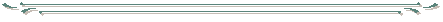  السؤال الأول :-                        ضع علامة (  √  ) امام العبارة الصحيحة وعلامة ( ×  ) أمام العبارة الخاطئة  ممايلي :- من الأمانة الحفاظ على أسرار الناس	 				           	                    (             )تقع المملكة العربية السعودية في أقصى الجنوب الغربي لقارة اسيا		     	                    (             )من السمات الدينية والثقافية لوطني أن فيه الحرمين الشريفين	                                   	        (             )خيانة الوطن مخالفة للأمانة					  		                    (             )يقطع خط جرينتش الكرة الأرضية من الشمال إلى الجنوب					        (             )يزداد التوقيت ساعة واحدة كلما اتجهنا شرق خط جرينتش بمقدار 15 خطاً                                  (             )تساعدنا دوائر العرض على معرفة التوقيت					 	        (             )خطوط الطول دوائر كاملة					                     		        (             )مناخ المملكة العربية السعودية بارد صيفا معتدل شتاءاً                               		       (             )ضريبة القيمة المضافة في وطني تبلغ 25 %  		 				       (             ) السؤال الثاني:- اختر الرقم من العمود ( أ ) وضعه أمام ما يناسبه من العمود ( ب ) :                                                                                             ابني الغالـي باقي الأسئلة في الخـلـــف . . . السؤال الثالث:-                       ضع الكلمات التالية بما يناسبها من الفراغات  :   ( موازية  - متساوية - القطبين - 360  -  وهمية  )تتصف خطوط الطول بأنها .................... وعددها .............. خط . تلتقي جميع خطوط الطول عند  .....................تتصف دوائر العرض بأنها .............. و .............. لخط الأستواء السؤال الرابع :-                 ضع خطا تحت الإجابة الصحيحة من بين الأقواس التالية :توزيع السكان في جميع مناطق وطني  	(  متغير باستمرار  -  متساوي   - متفاوت   )أكثرفئة من السكان في وطني 		(    متوسطو السن  -    صغار السن -   كبار السن   )ينتقل الناس من البلدات الصغيرة للإقامة في المدن الكبيرة بسبب   (  الوظائف  -  الزراعة - الرعي   )                                                     ( انتهت الأسئلة )المملكـــــــــــــة العربيــــــــــــة السعوديــــــــــــــــة                                                أسئلة اختبار نهاية الفصل الدراسي الثالث لعام 1444هـ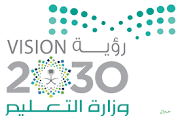 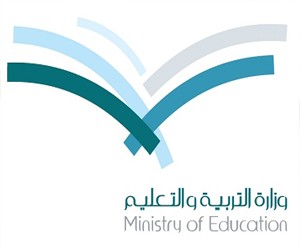 ادارة التعليم بالمدينة المنورة                                                                            المــــــادة: الدراسات الاجتماعيــة .            مكتب .................                                                                                       الــصــــف: السادس الابتدائــــــــي.      ابتداية .................                                                                                  الزمــــــن: ســـاعــــــــة فقط .أ ـ  من حقوق المواطن:1 ـ ...............................................      2 ـ .................................................ب ـ  تمكننا خطوط الطول من تحديد :1 ـ..............................................      2 ـ .......................................................		معلم المادة / خالد الحربي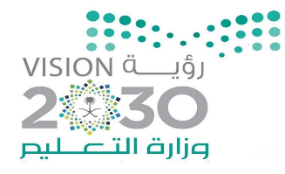 أسئلة الفصل الدراسي الثالث (الدور الأول) للعام 1444هـاسم الطالبة: .......................................  رقم الجلوس: ...................السؤال الأول: أ) ضعي علامة () امام العبارة الصحيحة وعلامة () أمام العبارة الخاطئة: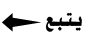 ب) اختاري الإجابة الصحيحة فيما يأتي: السؤال الثاني: أ) أملئ الفراغات بالكلمات المساعدة: هم المواطنون والمقيمون في الوطن من ذكور و إناث .............................................   من حقوق المواطن  ............................................ المال الذي تحصله الدولة من الأشخاص والشركات  ..................................يقصد به موقع المملكة العربية السعودية بالنسبة للعالم والدول المجاورة .....................السؤال الثالث: أذكري فقط 4 من واجبات المواطن  : .......................................................................................................................................................................................................................................................................................................................................................................انتهت الأسئلةوالله الموفقنموذج إجابة الفصل الدراسي الثالث (الدور الأول) للعام 1444هـاسم الطالبة: .......................................  رقم الجلوس: ...................السؤال الأول: أ) ضعي علامة () امام العبارة الصحيحة وعلامة () أمام العبارة الخاطئة:ب) اختاري الإجابة الصحيحة فيما يأتي: السؤال الثاني: أ) أملئ الفراغات بالكلمات المساعدة: هم المواطنون والمقيمون في الوطن من ذكور و إناث السكان  من حقوق المواطن   التعليم والصحة المال الذي تحصله الدولة من الأشخاص والشركات   الضريبةيقصد به موقع المملكة العربية السعودية بالنسبة للعالم والدول المجاورة  الموقع الجغرافيالسؤال الثالث: أذكري فقط 4 من واجبات المواطن  :  الأمانة و الصدق / التزام المسؤولية  الفخر بالوطن و تراثه / المشاركة المجتمعية  المحافظة على البيئة /  المحافظة على الممتلكات العامة والخاصة التزام الأنظمة / التميز والابداع في الدراسة والعمل انتهت الأسئلةوالله الموفق( أ ) ( ب ) 1-من واجبات المواطن(       )المتحف2-من حقوق المواطن(       )الاثار 3-العلم الذي يعنى بالمواقع التاريخية (       )التعليم4-تعرض فيه المقتنيات التاريخية(       )التزام الأنظمة401هي انتماء الانسان الى وطنه على أسس من القيم والاخلاق والمبادئ :هي انتماء الانسان الى وطنه على أسس من القيم والاخلاق والمبادئ :هي انتماء الانسان الى وطنه على أسس من القيم والاخلاق والمبادئ :هي انتماء الانسان الى وطنه على أسس من القيم والاخلاق والمبادئ :هي انتماء الانسان الى وطنه على أسس من القيم والاخلاق والمبادئ :أالمواطنةبالأمانةجالصدق2عدد دوائر العرض:عدد دوائر العرض:عدد دوائر العرض:عدد دوائر العرض:عدد دوائر العرض:أ180 دائرةب150 دائرةج180 دائرة3من مظاهر الأمانةمن مظاهر الأمانةمن مظاهر الأمانةمن مظاهر الأمانةمن مظاهر الأمانةأحفظ الأسرارباخذ شيء ليس من حقناجالرشوة4خط الطول الرئيسي ودرجته صفر هو خط:خط الطول الرئيسي ودرجته صفر هو خط:خط الطول الرئيسي ودرجته صفر هو خط:خط الطول الرئيسي ودرجته صفر هو خط:خط الطول الرئيسي ودرجته صفر هو خط:أجرينيتشبالسرطانجالجدي5من واجبات المواطن  من واجبات المواطن  من واجبات المواطن  من واجبات المواطن  من واجبات المواطن  أالتزام الأنظمةبالعبث بالممتلكات العامةجالتزوير والغش6تعرض فيه المقتنيات التاريخيةتعرض فيه المقتنيات التاريخيةتعرض فيه المقتنيات التاريخيةتعرض فيه المقتنيات التاريخيةتعرض فيه المقتنيات التاريخيةأالمتحفبالحديقةجالسوق7عدد خطوط الطول:عدد خطوط الطول:عدد خطوط الطول:عدد خطوط الطول:عدد خطوط الطول:أ360 خطاًب355 خطاًج350 خطاً8تبلغ مساحة وطني المملكة العربية السعودية:تبلغ مساحة وطني المملكة العربية السعودية:تبلغ مساحة وطني المملكة العربية السعودية:تبلغ مساحة وطني المملكة العربية السعودية:تبلغ مساحة وطني المملكة العربية السعودية:أ2.000.000 كم2ب3.000.000 كم2ج4.000.000 كم29المال الذي تحصله الدولة من الأشخاص والمؤسسات أو الشركات لدعم المجتمع وتطويرهالمال الذي تحصله الدولة من الأشخاص والمؤسسات أو الشركات لدعم المجتمع وتطويرهالمال الذي تحصله الدولة من الأشخاص والمؤسسات أو الشركات لدعم المجتمع وتطويرهالمال الذي تحصله الدولة من الأشخاص والمؤسسات أو الشركات لدعم المجتمع وتطويرهالمال الذي تحصله الدولة من الأشخاص والمؤسسات أو الشركات لدعم المجتمع وتطويرهأالأجوربالضريبةجالزكاة10من سمات الموقع الجغرافي السياسية لوطني : تحيط به من سمات الموقع الجغرافي السياسية لوطني : تحيط به من سمات الموقع الجغرافي السياسية لوطني : تحيط به من سمات الموقع الجغرافي السياسية لوطني : تحيط به من سمات الموقع الجغرافي السياسية لوطني : تحيط به أ6 دول عربيةب7 دول عربيةج8 دول عربية(            ).ضريبة القيمة المضافة في وطني هي 15 % (            ).الصدق هو قول الحقيقة دون تغيير وفعل ما هو صحيح(            ).الموقع الفلكي هو موقع وطني بالنسبة لخطوط الطول ودوائر العرض(            ).عندما نجد آثاراً قديمة  نبلغ الجهات المختصة عنها (            ).خطوط الطول دوائر كاملة(            ).يحد وطني من جهة الغرب البحر الأحمر   (            ).الرياض من المدن المليونية في عدد السكان (            ).فرضت ( ضريبة السلع المنتقاه) للحد من استعمال منتجات التبغ ومشروبات الطاقة (            ).يتميز مناخ مناطق وطني بكثرة الأمطار واعتدال  الحرارة طوال العام (            ). تأتي المملكة في المركز السادس من بين الدول العربية من حيث المساحة المواطن المسؤولدوائر العرضالتعداد السكانيالصحراويالأمانة  دعم المحتاجين……....................................................……………  من فوائد المشاركة المجتمعية.  اذا تحققت  ……............................................................ لدى المواطن تحقق الأمن له ولوطنه.…….............................................................…………… حصر شامل لجميع أفراد الوطن وخمع معلومات عن خطائصهم. .……...................................................…………. هي دوائر وهمية كاملة موازية لخط الاستواء.  ……........................................................ هو الانسان ذو الخلق الحميد الملتزم لتعاليم دينه السمحة . تقع المملكة ضمن الأقليم……........................................................المصحح الدرجة الدرجة كتابة المراجع الدرجة بعد المراجعة الدرجة كتابةالتوقيع التوقيع 40401)المواطنة هي  الانتماءللوطن على أسس القيم والاخلاق(           )2) من واجبات المواطن الأمانة والصدق (           )3) من فوائد الصدق تقوية العلاقات بين الناس (           )4)غياب الصدق والأمانة يؤدي الى الفساد والفوضى(           )5)الأثار ثروة وطنية والحفاظ عليها واجب وطني (           )6) يستفيد الوطن من الأثار لتعزيز الجانب الثقافي(           )7) من وظائف الضرائب مالية واقتصادية واجتماعية (           )8) تصرف الزكاة لمستحقين الضمان الأجتماعي ( الأسر المحتاجة )(           )9)عندما أجد اثار قديمة  أبلغ الجهات المختصة عنها (           )10) تدور الأرض حول محورها مدة 24 ساعة (           )11)مناخ المملكة العربية السعودية بارد وكثير الأمطار(           )12) خطوط الطول هي عبارة عن دوائر كاملة حقيقية (           )13)قيمة ضريبة الدخل في المملكة 40%(           )14) تأسست هيئة الزكاة والضريبة والجمارك في عهد الملك عبدالله بن عبدالعزيز(           )1من أمثلة الاعمال والتنقيب الأثري في وطني........من أمثلة الاعمال والتنقيب الأثري في وطني........من أمثلة الاعمال والتنقيب الأثري في وطني........من أمثلة الاعمال والتنقيب الأثري في وطني........من أمثلة الاعمال والتنقيب الأثري في وطني........أالفاوب       سكاكاجالطائف2هي الأماكن التي تعرض فيها الأثار والقصص التاريخية.......هي الأماكن التي تعرض فيها الأثار والقصص التاريخية.......هي الأماكن التي تعرض فيها الأثار والقصص التاريخية.......هي الأماكن التي تعرض فيها الأثار والقصص التاريخية.......هي الأماكن التي تعرض فيها الأثار والقصص التاريخية.......أالمتاحفبالمدارسجالملاعب3ضريبة القيمة المضافة في وطني......ضريبة القيمة المضافة في وطني......ضريبة القيمة المضافة في وطني......ضريبة القيمة المضافة في وطني......ضريبة القيمة المضافة في وطني......أ15%ب25%ج30%4 عدد خطوط الطول00000000عدد خطوط الطول00000000عدد خطوط الطول00000000عدد خطوط الطول00000000عدد خطوط الطول00000000أ360ب120ج1805 أكثر سكان المملكة من فئة 00000000أكثر سكان المملكة من فئة 00000000أكثر سكان المملكة من فئة 00000000أكثر سكان المملكة من فئة 00000000أكثر سكان المملكة من فئة 00000000أشباببكبار السنجصغار السن6ينتقل الناس من البلدان الصغيرة الى المدن بسبب 0000000000ينتقل الناس من البلدان الصغيرة الى المدن بسبب 0000000000ينتقل الناس من البلدان الصغيرة الى المدن بسبب 0000000000ينتقل الناس من البلدان الصغيرة الى المدن بسبب 0000000000ينتقل الناس من البلدان الصغيرة الى المدن بسبب 0000000000أالوظائفب               الزراعة جالرعي7خط الطول الرئيسي و درجتة صفر هو 0000000000خط الطول الرئيسي و درجتة صفر هو 0000000000خط الطول الرئيسي و درجتة صفر هو 0000000000خط الطول الرئيسي و درجتة صفر هو 0000000000خط الطول الرئيسي و درجتة صفر هو 0000000000أجرينتش ب              الجديجالسرطان8العلم الذي يعتني بالمواقع التاريخية هو......العلم الذي يعتني بالمواقع التاريخية هو......العلم الذي يعتني بالمواقع التاريخية هو......العلم الذي يعتني بالمواقع التاريخية هو......العلم الذي يعتني بالمواقع التاريخية هو......أالاثار بالطب جالهندسة9من أنواع الصدق في القول 000000000من أنواع الصدق في القول 000000000من أنواع الصدق في القول 000000000من أنواع الصدق في القول 000000000من أنواع الصدق في القول 000000000أتجنب الكذب بالغشجاتقان العمل10من فوائد المشاركة المجتمعية 000000000من فوائد المشاركة المجتمعية 000000000من فوائد المشاركة المجتمعية 000000000من فوائد المشاركة المجتمعية 000000000من فوائد المشاركة المجتمعية 000000000أ       عدم التعاون ب       دعم المحتاجينجعدم الثقة 11تقع أجزاء واسعة من المملكة العربية السعودية ضمن الحزام تقع أجزاء واسعة من المملكة العربية السعودية ضمن الحزام تقع أجزاء واسعة من المملكة العربية السعودية ضمن الحزام تقع أجزاء واسعة من المملكة العربية السعودية ضمن الحزام تقع أجزاء واسعة من المملكة العربية السعودية ضمن الحزام أالباردبالصحرجالقطبي12تمكننا خطوط الطول من تحديد 0000000000تمكننا خطوط الطول من تحديد 0000000000تمكننا خطوط الطول من تحديد 0000000000تمكننا خطوط الطول من تحديد 0000000000تمكننا خطوط الطول من تحديد 0000000000أ             المناخب المواقع والتواقيتجالزلازل13تحيط بالمملكة العربية السعودية ......................عربية تحيط بالمملكة العربية السعودية ......................عربية تحيط بالمملكة العربية السعودية ......................عربية تحيط بالمملكة العربية السعودية ......................عربية تحيط بالمملكة العربية السعودية ......................عربية أخمس دولبثماني دولجستة دول 14تربط المملكة العربية السعودية بين .......... قارات تربط المملكة العربية السعودية بين .......... قارات تربط المملكة العربية السعودية بين .......... قارات تربط المملكة العربية السعودية بين .......... قارات تربط المملكة العربية السعودية بين .......... قارات أ         خمسبثلاث  جأربعةالضريبةالتعليم والصحة     السكانالموقع الجغرافي( أ ) ( ب ) 1)حصر شامل لكل الأفراد في الوطنالتزام النظام2) من السمات الدينية والثقافية في وطني وجودالصدق 3) هو قول الحقيقة دون تغيير وتزييف	قبلة المسلمين 4) من مظاهر الأمانة التعداد السكانيالمصحح الدرجة الدرجة كتابة المراجع الدرجة بعد المراجعة الدرجة كتابةالتوقيع التوقيع 40401)المواطنة هي  الانتماءللوطن على أسس القيم والأخلاق(  صح )2) من واجبات المواطن الأمانة والصدق (  صح )3) من فوائد الصدق تقوية العلاقات بين الناس (  صح )4)غياب الصدق والأمانة يؤدي الى الفساد والفوضى(  صح )5)الأثار ثروة وطنية والحفاظ عليها واجب وطني (  صح )6) يستفيد الوطن من الأثار لتعزيز الجانب الثقافي(  صح )7) من وظائف الضرائب مالية واقتصادية واجتماعية (  صح )8) تصرف الزكاة لمستحقين الضمان الأجتماعي ( الأسر المحتاجة )(  صح )9)عندما أجد اثار قديمة  أبلغ الجهات المختصة عنها (  صح )10) تدور الأرض حول محورها مدة 24 ساعة (   صح )11)مناخ المملكة العربية السعودية بارد وكثير الأمطار(   خطأ )12) خطوط الطول هي عبارة عن دوائر كاملة حقيقية (   خطأ )13)قيمة ضريبة الدخل في المملكة 40%(  خطأ  )14) تأسست هيئة الزكاة والضريبة والجمارك في عهد الملك عبدالله بن عبدالعزيز(  خطأ )1من أمثلة الاعمال والتنقيب الأثري في وطني........من أمثلة الاعمال والتنقيب الأثري في وطني........من أمثلة الاعمال والتنقيب الأثري في وطني........من أمثلة الاعمال والتنقيب الأثري في وطني........من أمثلة الاعمال والتنقيب الأثري في وطني........أالفاوب       سكاكاجالطائف2هي الأماكن التي تعرض فيها الأثار والقصص التاريخية.......هي الأماكن التي تعرض فيها الأثار والقصص التاريخية.......هي الأماكن التي تعرض فيها الأثار والقصص التاريخية.......هي الأماكن التي تعرض فيها الأثار والقصص التاريخية.......هي الأماكن التي تعرض فيها الأثار والقصص التاريخية.......أالمتاحفبالمدارسجالملاعب3ضريبة القيمة المضافة في وطني......ضريبة القيمة المضافة في وطني......ضريبة القيمة المضافة في وطني......ضريبة القيمة المضافة في وطني......ضريبة القيمة المضافة في وطني......أ15%ب25%ج30%4 عدد خطوط الطول00000000عدد خطوط الطول00000000عدد خطوط الطول00000000عدد خطوط الطول00000000عدد خطوط الطول00000000أ360ب120ج1805 أكثر سكان المملكة من فئة 00000000أكثر سكان المملكة من فئة 00000000أكثر سكان المملكة من فئة 00000000أكثر سكان المملكة من فئة 00000000أكثر سكان المملكة من فئة 00000000أشباببكبار السنجصغار السن6ينتقل الناس من البلدان الصغيرة الى المدن بسبب 0000000000ينتقل الناس من البلدان الصغيرة الى المدن بسبب 0000000000ينتقل الناس من البلدان الصغيرة الى المدن بسبب 0000000000ينتقل الناس من البلدان الصغيرة الى المدن بسبب 0000000000ينتقل الناس من البلدان الصغيرة الى المدن بسبب 0000000000أالوظائفب               الزراعة جالرعي7خط الطول الرئيسي و درجتة صفر هو 0000000000خط الطول الرئيسي و درجتة صفر هو 0000000000خط الطول الرئيسي و درجتة صفر هو 0000000000خط الطول الرئيسي و درجتة صفر هو 0000000000خط الطول الرئيسي و درجتة صفر هو 0000000000أجرينتش ب              الجديجالسرطان8العلم الذي يعتني بالمواقع التاريخية هو......العلم الذي يعتني بالمواقع التاريخية هو......العلم الذي يعتني بالمواقع التاريخية هو......العلم الذي يعتني بالمواقع التاريخية هو......العلم الذي يعتني بالمواقع التاريخية هو......أالاثار بالطب جالهندسة9من أنواع الصدق في القول 000000000من أنواع الصدق في القول 000000000من أنواع الصدق في القول 000000000من أنواع الصدق في القول 000000000من أنواع الصدق في القول 000000000أتجنب الكذب بالغشجاتقان العمل10من فوائد المشاركة المجتمعية 000000000من فوائد المشاركة المجتمعية 000000000من فوائد المشاركة المجتمعية 000000000من فوائد المشاركة المجتمعية 000000000من فوائد المشاركة المجتمعية 000000000أ       عدم التعاون ب       دعم المحتاجينجعدم الثقة 11تقع أجزاء واسعة من المملكة العربية السعودية ضمن الحزام تقع أجزاء واسعة من المملكة العربية السعودية ضمن الحزام تقع أجزاء واسعة من المملكة العربية السعودية ضمن الحزام تقع أجزاء واسعة من المملكة العربية السعودية ضمن الحزام تقع أجزاء واسعة من المملكة العربية السعودية ضمن الحزام أالباردب   الصحراوي المداريجالقطبي12تمكننا خطوط الطول من تحديد 0000000000تمكننا خطوط الطول من تحديد 0000000000تمكننا خطوط الطول من تحديد 0000000000تمكننا خطوط الطول من تحديد 0000000000تمكننا خطوط الطول من تحديد 0000000000أ             المناخب المواقع والتواقيتجالزلازل13تحيط بالمملكة العربية السعودية ......................عربية تحيط بالمملكة العربية السعودية ......................عربية تحيط بالمملكة العربية السعودية ......................عربية تحيط بالمملكة العربية السعودية ......................عربية تحيط بالمملكة العربية السعودية ......................عربية أخمس دولبثماني دولجستة دول 14تربط المملكة العربية السعودية بين .......... قارات تربط المملكة العربية السعودية بين .......... قارات تربط المملكة العربية السعودية بين .......... قارات تربط المملكة العربية السعودية بين .......... قارات تربط المملكة العربية السعودية بين .......... قارات أ         خمسبثلاث  جأربعةالضريبةالتعليم والصحة     السكانالموقع الجغرافي( أ ) ( ب ) 1)حصر شامل لكل الأفراد في الوطن   4التزام النظام2) من السمات الدينية والثقافية في وطني وجود   3الصدق 3) هو قول الحقيقة دون تغيير وتزييف	   2قبلة المسلمين 4) من مظاهر الأمانة    1التعداد السكاني